OBVEZNI IZBIRNI PREDMETI ZA UČENCE 9. RAZREDA
V ŠOLSKEM LETU 2022/23NEMŠČINA 3.10 glavnih prednosti učenja nemščine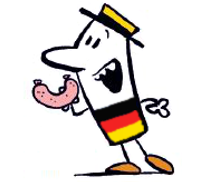  Naučiti se nov jezik, je kot darilo za vse življenje.
 Čim prej se otroci učijo, lažje jim gre.
 Učenje jezikov spodbuja mišljenje in razvija možgane.
 Otroci se učijo ob igri in po sodobnih smernica učenja tujih jezikov.
 Otroci se ob učenju jezikov naučijo boljših socialnih veščin.
 Otroci bolje razumejo svet.
 Otroci lahko pridobijo nove prijatelje v drugih deželah.
 Znanje jezikov lahko izboljša njihove možnosti v karieri.
 Jeziki so zelo koristni za veliko delovnih mest.
 Sposobnost izražanja v drugem jeziku daje dober občutek uspeha.Kdo se lahko odloči za učenje nemščine in  kako poteka pouk?Za nemščino kot obvezni izbirni predmet se lahko odločijo vsi učenci tretje triade. Ključnega pomena je kontinuiteta znanja, zato je pomembno, da učenci učenja ne prekinjajo. Nemščina je na urniku dve šolski uri na teden. Pouk poteka v veliki meri preko igre, z zadostno mero gibanja in po sodobnih smernicah usvajanja nemškega jezika. Eden glavnih ciljev pa je motivirati otroke za komunikacijo v drugem tujem jeziku in jim približati njen pomen za življenje.NAČINI PREHRANJEVANJAIzbirna vsebina se izvaja v 8. in 9. r. po dve  uri skupaj enkrat tedensko, predvidoma v prvem ali drugem semestru, do izpolnjenega fonda ur, ki je v 8.r. 35 ur, v 9.r. pa 32 ur. Urnik prilagodimo urnikom otrok in če se le da, s poukom NPH začenjamo okoli 13. ure ali prej.Večina pouka so delavnice (praktično delo): učenci pod nadzorom pripravijo kompleten obrok hrane, ki je tematsko vezan na določeno deželo. Spoznajo ogromne razlike v načinu prehranjevanja ljudi po različnih delih sveta, pa tudi pri nas.Pri teoretičnem delu (30 minut) pa učenci pripravijo referate na teme: slovenske narodne jedi, kitajska, indijska, bosanska, turška, mehiška kuhinja, bolezni, vezane na  prehrano (npr.: bulimija, anoreksija), prehrana otroka, športnika, starostnika itd. Referate predstavijo in se vsakokrat o temi tudi pogovorimo.Pri praktičnem delu seveda  spoznavajo postopke in tehnike sodobne priprave hrane s poudarkom na zdravi pripravi in sestavi obrokov in posledicah neupoštevanja smernic zdravega prehranjevanja. Obrok ob poročanju skupin kulturno zaužijejo, si po želji prepišejo recepte in pospravijo gospodinjsko učilnico.Temeljni standardi znanja, ki naj bi jih učenci usvojili:Spoznajo nacionalne in drugačne načine prehranjevanja.Osvojijo osnovna napotila za prehrano v različnih starostnih obdobjih.Osvojijo načine predpriprave ter priprave živil in jedi glede na ohranjanje hranilnih snovi.Osvojijo osnovne kuharske postopke in spoznajo druge tehnološke postopke priprave jedi z vidika ohranjanja hranilne vrednosti.Poznajo gastronomsko-kulinarična načela v zdravi prehrani.Uporabljajo dobre prehranske navade.Znajo pripraviti pogrinjek za različne obroke.Osvojijo in uporabljajo higienska načela.Utrdijo pomen varne hrane in usvajajo kriterije kakovosti živil in jedi.Razvijajo sposobnost uporabe, povezovanja in tvornega mišljenja za preudarno odločanje o lastni prehrani – predvsem v smislu zagotavljanja zdravja.Ovrednotijo potrebe organizma po posameznih hranilnih snoveh.Povezujejo pomanjkanje in preseganje količin hranil z spremembo zdravja.Razumejo pomen ustrezne prehranjenosti za zdravje organizma.Razumejo priporočila o pripravi zdrave hrane.ŠPORT ZA SPROSTITEV
Seznanili se bomo z nekaterimi športi, ki so pomemben del sodobne športno–rekreativne ponudbe. Poskušali bomo doživljati sprostitveni vpliv športne vadbe. Z različnimi dejavnostmi bomo razvijali gibalne in funkcionalne sposobnosti . Opravljali bomo tudi dlje časa trajajoče gibalne naloge v naravi, pri katerih je poudarjena vztrajnost. Raziskovali bomo odzivanje organizma na aerobne in anaerobne obremenitve, telesno ali psihično preutrujenost in druge stresne dejavnike. Poskušali bomo oblikovati odgovoren odnos posameznika do lastnega zdravja (redno ukvarjanje s športom, ravnovesje med delom in počitkom, telesna nega, zdrava prehrana). Razvijali bomo kulturen odnos do narave in okolja. Skozi športno udejstvovanje bomo poskušali oblikovati posameznikovo pozitivno samopodobo na področju doživljanja in dojemanja svojega telesa.Praktične vsebine, ki jih bomo vključili v predmet šport za sprostitev:splošna kondicijska priprava,badminton,namizni tenis,dvoranski hokej,športne igre,plavanje,pohodništvo.
KEMIJA V ŽIVLJENJU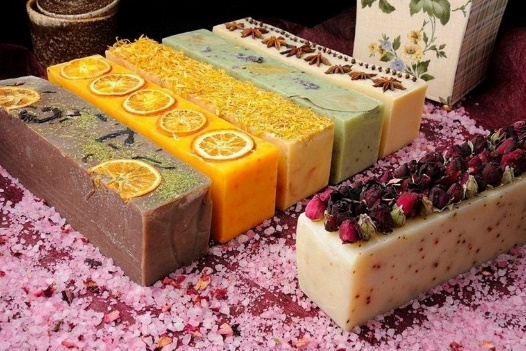 Izbirni predmet se izvaja v 9. razredu po dve  uri skupaj enkrat tedensko, do izpolnjenega fonda ur, ki je v 9.r. 32 ur.Kemija v življenju je izbirni predmet, ki ga lahko izberejo učenci v 9. razredu ne glede na učni uspeh in predznanje. Učenci se za ta predmet lahko odločajo ne glede na to, ali so preteklo šolsko leto obiskovali izbirni predmet Poskusi v kemiji. Pouk temelji na praktičnem delu.Učenci bodo že pridobljeno znanje kemije razširili in poglobili. Spoznali bodo pomen kemije kot temeljne naravoslovne vede, ki je ključna pri reševanju problemov na kozmetičnem, medicinskem, kemijskem, farmacevtskem, tekstilnem in prehranskem področju.Dotaknili se bomo tudi področja umetnosti in modnih trendov.Pri predmetu Kemija v življenju se bodo prepletale  naslednje teme:Tekmovanje snovi (kromatografija); ugotavljali bomo, katera barvila vsebujejo listi različnih rastlin.Svet barv (naravna barvila); iz rastlin bomo izolirali naravna barvila in jih nato uporabili za barvanje raznih materialov.Kemija tudi diši(eterična olja); pridobivali bomo eterična olja, ki jih bomo kasneje lahko tudi uporabili.Praktično delo s številnimi poskusi  bomo obogatili z iskanjem informacij na medmrežju, uporabo zgoščenk in različne literature ter obiskom laboratorija ali kakšne druge panoge, povezane s kemijo. Učenci ne potrebujejo učbenika ali delovnega zvezka. Potrebno gradivo dobijo v šoli.Pri predmetu ni testov znanja. Ocene bodo pridobljene iz izdelkov, eksperimentalnega dela, odnosa do dela, zanimanja, ustvarjalnosti in raziskovanja. Če radi eksperimentirate, opazujete poskuse in si pri tem zastavljate vprašanja, ste natančni in redoljubni ter imate radi znanost in naravo, potem je ta predmet pravi za vas.RETORIKAPri izbirnem predmetu Retorika učenci spoznavajo: da retorika ni znanost ali umetnost, temveč veščina uspešnega prepričevanja in argumentiranja; da nam retorika pomaga prepričati in razumeti v različnih situacijah;  da je o isti stvari mogoče govoriti na različne načine;  da morajo imeti dobre argumente za prepričevanje poslušalca, poslušalcev;  da so mimika, drža, geste zelo pomembne za uspešnost govorca; različne vrste govora in ga sami tudi napišejo (s pomočjo); vadijo lepo, doživeto branje, recitiranje, deklamiranje ...OBDELAVA GRADIV – KOVINEŠtevilo ur: 32 – 2 uri tedensko Predmet priporočam vsem učenkam in učencem, ki imajo veselje do praktičnega dela, do izdelovanja lastnih izdelkov iz različnih materialov, ki si želijo razvijati svoje ročne spretnosti. Izdelovali bomo izdelke, ki bodo uporabni oziroma zabavni ali pa bodo popestrili vašo sobo. Kako bo delo potekalo? Pouk bomo imeli v tehnični učilnici, kjer imamo na voljo veliko orodij in naprav za obdelavo različnih materialov. Ob izbiri ustreznega gradiva, načrtovanju in izdelavi izdelka bomo spoznali lastnosti gradiva, obdelovalne postopke ter ustrezna orodja in stroje. Obdelovali bomo kovinske materiale v kombinaciji z lesnimi in papirnimi gradivi, usnjem, mehko žico, pločevino. Pri izbirnemu predmetu prevladuje predvsem praktično delo in delo v manjših skupinah. Pozornost namenimo tudi medsebojni pomoči pri različnih obdelovalnih postopkih. Posebno pozornost namenjamo varstvu pri delu in pravilni uporabi orodij, strojev in naprav. Pridite, pridružite se nam – mladim tehnikom!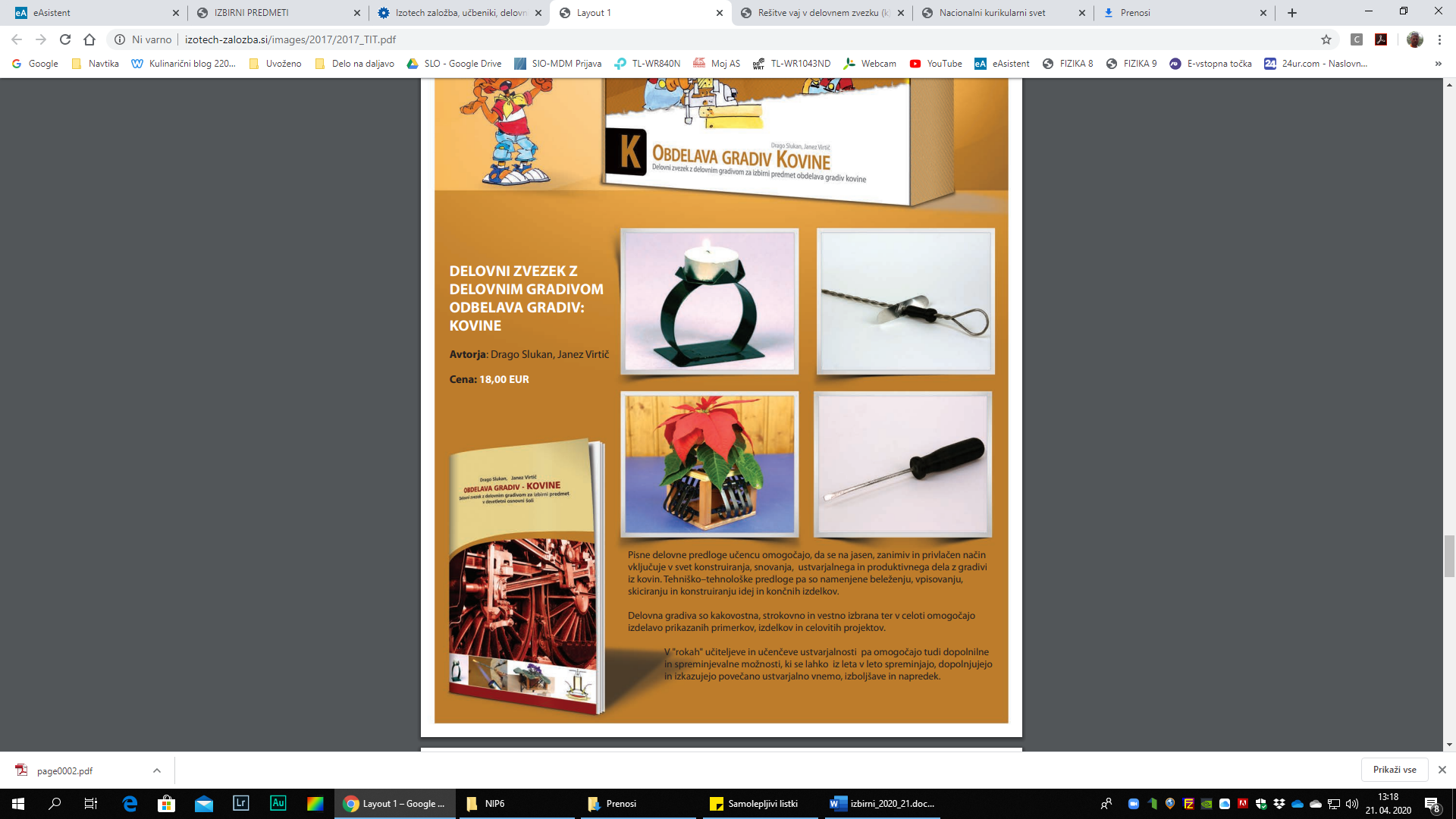 Učenci: izdelajo valjaste predmete s struženjem izdelajo in uporabljajo tehnično dokumentacijo projektirajo uporaben izdelek kot sintezo tehnoloških, likovnih, kulturnih, ekoloških in drugih znanj spoznavajo sestavo, krmiljenje in delovanje nekaterih strojev spoznajo lastnosti jekla, pridobivanje in obdelave ob delu utrdijo spoznanja o lastnosti in uporabnosti gradiv, še posebej jekla primerjajo osnovne tehnološke lastnosti nekaterih gradiv med seboj in izdelajo preglednico · merijo z ustreznimi merilnimi metodami in pripomočki spoznavajo sestavo in delovanje pripomočkov, orodij in strojev za obdelavo kovin opravljajo osnovne delovne operacije z ročnimi orodji in stroji ter organizirajo delovno mesto · navajajo se na smotrno organizacijo in planiranje proizvodnje spoznavajo nevarnosti pri delu in uporabljajo sredstva in ukrepe za varno delo izdelajo preglednico tehničnih poklicev v industriji in obrti razvijajo kritičen odnos do dela in varstva okoljaGLASBENI PROJEKTGlasbeni projekt je enoletni izbirni predmet, kjer učenci uresničujejo svojo glasbeno ustvarjalnost. Izberejo si ga lahko tako učenci brez glasbenega predznanja in tudi tisti, ki obiskujejo glasbeno šolo. Najbolje je, da s tem predmetom nadaljujejo učenci, ki so prej obiskovali IP ANI in tako nadgrajujejo svojo glasbeno ustvarjalnost. Namenjen pa je tudi vsem, ki imajo radi glasbeno ustvarjanje, radi nastopajo, se izobražujejo v različnih glasbenih žanrih, pojejo, igrajo na Orffova, ljudska, lastna, elektronska ali klasična glasbila. Učni načrt omogoča vključevanje različnih glasbenih vsebin, pri čemer s svojimi predlogi sodelujejo tudi učenci. Med šolskim letom bomo pripravljali različne glasbene projekte, na željo učencev obiskovali večje glasbene dogodke, pripravljali nastope, igrali na glasbila, predvsem pa zelo uživali v glasbi. PLES IN AEROBIKAVabljeni vsi tisti, ki radi plešete. Ob glasbi se bomo naučili nekaj plesov, veliko se bomo ukvarjali tudi z aerobiko in aktivnimi razgibalnimi vajami. Prijavili se bomo tudi  na razpise Šolskega plesnega festivala.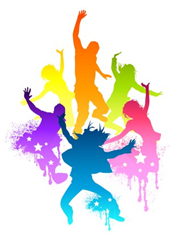 LIKOVNO SNOVANJEIzbirni predmet likovne umetnosti - likovno snovanje - je z svojimi vzgojno-izobraževalnimi  nalogami  pomemben dejavnik, ki dopolnjuje  vsebine rednega predmeta likovna vzgoja. Pri likovnem snovanju učenke in učenci razvijajo interes za različne oblike likovne dejavnosti, zmožnost opazovaja, predstavljivosti, likovega mišljenja, likovega spomina, domišljije in ob likovnem ustvarjanju bogatijo čustvene, socialne in estetske osebnostne kvalitete.VZGOJA ZA MEDIJE – TISK in RADIOVzgoja za medije – tisk in radio je družboslovno-humanistični izbirni predmet, ki je namenjen učencem v 7., 8. in 9. razredu po eno uro tedensko oz. 35 (32) ur letno.Predstavitev in namen:Predmet Tisk in radio je zasnovan tako, da so poudarjene medijske teme tiska in radia. Učenci spoznajo tudi skupne značilnosti množičnih medijev, razlike med različnimi načini in oblikami sporočanja: novinarska, umetniška, publicistična besedila, dokument, fotografija, video, film, glasba, internet in znajo razlikovati oglaševanje ter propagando od novinarskega sporočanja. Učenci razumejo, da mediji sveta ne zrcalijo, ampak ga konstruirajo in ustvarjajo. Na koncu prvega leta učenci izdajo svoj časopis.Poudarek pri predmetu je na pridobivanju izkušenj (tvorjenje besedil, zvočnih prispevkov), raziskovalnem in timskem delu (izdelava glasila, spremljanje dogajanja, izvajanje intervjujev in radijskih poročanj). Tako učenci svojo otroško radovednost usmerjajo v aktivno in kreativno delo, s katerim spodbujajo ustvarjalnost mišljenja, govorjenja in pisanja.Oblike dela in ovrednotenje znanja:Učenci spoznajo novinarsko delo, različne novinarske časopisne zvrsti in žanre, novinarsko etiko, oglaševanje in se seznanijo s celotnim postopkom nastanka časopisa (od ideje do tiska) in delovanja radia. Obisk ene izmed bližnjih radijsko-časopisnih hiš, tiskarn ter pogovor s pravim novinarjem daje slikovitejši pogled na tiskane medije in popestri delo pri predmetu. Učenci se tudi sami preizkušajo v vlogi novinarjev, oblikujejo uredniški odbor, sodelujejo pri izdelavi šolskega (spletnega) glasila.V šolskem letu so učenci ocenjeni najmanj dvakrat.